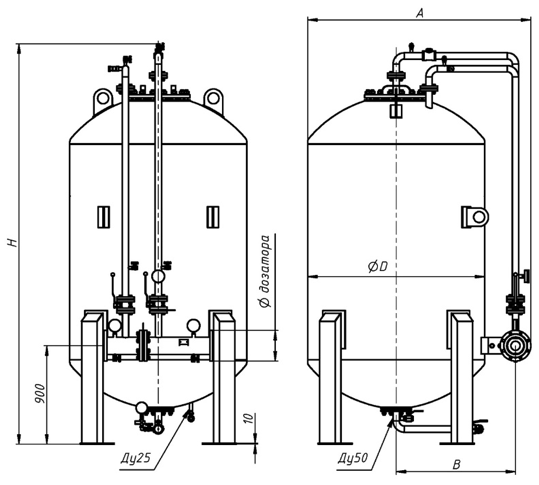 Опросный лист на Бак-дозаторТУ 4854-010-44416782-2015Сертификат соответствия №Заказчик: Количество: Номер предложения: ОписаниеБД ППТ - бак с внутренней эластичной емкостью (хранение пенообразователя внутри эластичной емкости), дозатор с трубопроводной обвязкой, шаровые краны на линиях подачи воды в бак и на линии подачи пенообразователя в дозатор.Стандартная комплектация:Кран фланцевый шаровой полнопроходный  Ду-50(80) на линии подачи водыКран фланцевый шаровой полнопроходный  Ду-50(80) на линии подачи пенообразователяДренажный кран дозатораМанометрДозаторОбратный клапанКран заполнения / слива пенообразователяКран перекрытия манометраКран дренажа водыПредохранительный клапан манометраПредохранительный клапан Рраб = 1,6 МпаКран для сброса давления на линии подачи пенообразователяКран для сброса давления на линии подачи водыФильтр грубой очисткиТип бака: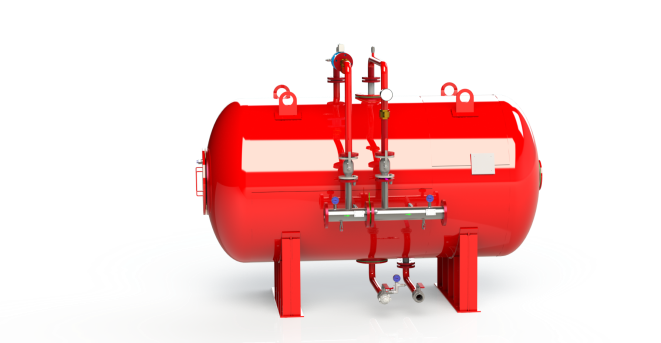 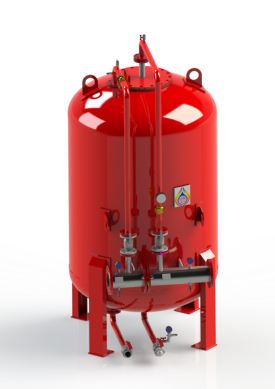 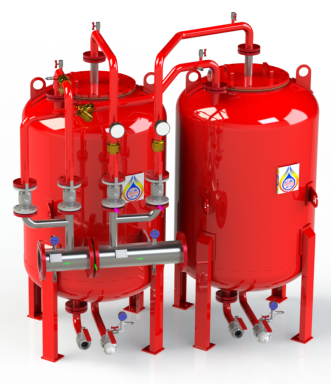    Горизонтальный                          Вертикальный                           Сдвоенный         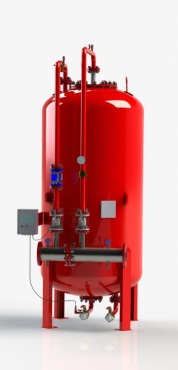 БД со шкафом автоматики ШАБДМатериал бака:Сталь 20               09Г2С                           Другой     ___________________Материал трубопроводной обвязки:Сталь 20           09Г2С            нерж. сталь              Другой     ________________Система пожаротушения:Водозаполненная               Сухотруб                           Объем бака-дозатора (20 л - 20000 л)     ____________________________Дозирование:1%                          2%                           3%                       6% Направление потока:Слева-направо  	 → 		 Справа-налево 	  ← 		 Тип дозатораДополнительная комплектацияКомплект для заправки бака-дозатораДополнительные требования заказчика:  ____________________________________________________________________________________________________________________________________________________________________________________________________________________________________________________________________________________________________________________________________________________________________________________________________________________________________________________________________________________________________________ТипДуРасход, л/минМатериалМатериалМатериалТипДуРасход, л/минСталь 2009Г2Снерж. стальСтандартныйСтандартный  25 (1”)70-100СтандартныйСтандартный  32 (1½”)70-300СтандартныйСтандартный  65 (2½”)75-650СтандартныйСтандартный  80 (3") 150-1250СтандартныйСтандартный  100 (4”) 250-1800 380-2700СтандартныйСтандартный  150 (6”)650-5500СтандартныйСтандартный  200 (8”)1100-8000СтандартныйСтандартный  250 (10")1680-11000СтандартныйСтандартный  300 (12")1720-17200Дозатор расширенного диапазона 100 (4")80-2450Дозатор расширенного диапазона 150 (6")110-5500Дозатор расширенного диапазона 200 (8")125-10500Дозатор расширенного диапазона 250 (10")150-16000НаименованиеЗапасная эластичная емкостьДа Нет Клапан стальной  SMART (Клапан контроля концентрата)Да Нет Соленоидный клапан 24 ВДа Нет Сигнализатор давления  PS10-2(реле давления)Да Нет - на линию подачи воды стальной Да Нет - на линию подачи ПО стальнойДа Нет Расходомер Да Нет - на линию подачи воды стальной Сталь 20 09Г2С      Нет - на линию подачи пенообразователя  из нержавеющей стали 12Х18Н10ТДа Нет Запорная арматура с электроприводом на линии подачи воды __________________________________Да Нет Запорная арматура с электроприводом на линии подачи пенообразователя__________________________________Да Нет Трехходовой кран для манометровДа Нет Эксплуатация БД под давлением(для водозаполненной системы)Да *устанавливаются задвижки с эл. приводомНет НаименованиеНасос электрический для заправки БД (со всасывающими и напорными шлангами 2,5м - 2 шт.)Да Нет Насос ручной для заправки БД (со всасывающими и напорными шлангами 2,5м - 2 шт.)Да Нет Компрессор воздушный Да Нет КОФ (ответные фланцы, прокладки, крепеж) на 2 года эксплуатацииДа Нет 